dotyczy postępowania na: BUDOWĘ NOWEJ SIEDZIBY POSTERUNKU POLICJI                             W ŚNIADOWIE (postępowanie 9/C/24):Wyjaśnienia treści SWZ:W związku z pytaniami, które wpłynęły w w/w postępowaniu Zamawiający na podstawie art. 284 ust. 2 ustawy Prawo zamówień publicznych (t. j. Dz. U. z 2023, poz. 1605 ze zm.) udziela następujących wyjaśnień: Pytanie:Ile anten ma być na maszcie bo w opisie są 2 a na rysunku są 3?2. Czy sprzęt komputerowy i drukarki z projektu należy uwzględniać w ofercie?3. Czy sprzęt sieciowy z projektu należy uwzględnić w ofercie?4. Czy sprzęt radiokomunikacyjny należy uwzględnić w ofercie?5. W projekcie w dziale Okablowanie strukturalne jest zapis o 8 akumulatorach i Inwerter, a w Tabeli 3 - jest zapis o zasilaczu sieciowym i 1 akumulatorze 100Ah, proszę o określenie co ma wchodzić w skład zasilania awaryjnego?Odpowiedź:Ad.1.  Wykonawca dostarcza i montuje1 komplet anten zgodnie z wykazem Tabela nr 5 Projektu elektrycznego.Ad. 2., Ad.3., Ad.4. Wszystkie materiały, urządzenia i wyposażenie opisane w Projekcie elektrycznym powinny być zakupione i dostarczone przez Wykonawcę i należy je uwzględnić w składanej ofercie.Ad.5. Wykonawca do wyceny powinien ująć urządzenia zasilania awaryjnego opisane w Tabeli nr 3.Treść wyjaśnień należy uwzględnić w składanej ofercie.  Sławomir Wilczewski									         (podpis na oryginale)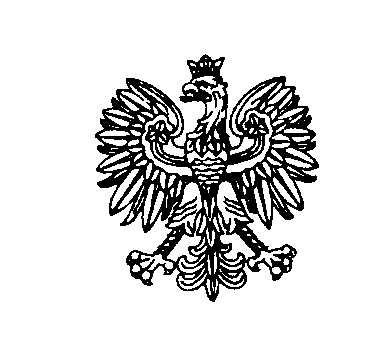 Białystok, dnia 11 kwietnia 2024 r.Białystok, dnia 11 kwietnia 2024 r.Białystok, dnia 11 kwietnia 2024 r.Białystok, dnia 11 kwietnia 2024 r.Białystok, dnia 11 kwietnia 2024 r. ZastępcaKomendanta Wojewódzkiego Policji w BiałymstokuFZ.2380.9.C.24.2024 ZastępcaKomendanta Wojewódzkiego Policji w BiałymstokuFZ.2380.9.C.24.2024 ZastępcaKomendanta Wojewódzkiego Policji w BiałymstokuFZ.2380.9.C.24.2024